NEWCASTLE BLACKBELT ACADEMYCovid – 19  safety -  method statementALL SAINTS CENTRE.GeneralThis method statement details the measure that will be taken to minimise risk to students, spectators, instructors and staff at the centre.This method statement should be read in conjunction with the detailed Newcastle Blackbelt Academy Covid – 19 risk assessment.Students must book their class using the “Team up” appThe maximum capacity for students is 20There is sufficient room for 6 spectators, but parents are encouraged to leave their children and not stayThe class times have been reduced to 30 minutes where possibleOnly one person is allowed in the toilet at any one timeDoors and windows will be open to aid ventilationTouch points will be cleaned after each sessionEntering the ClassStudents, parents and spectators should enter through the side (West Avenue) door. They should line up on the pavement parallel with the hall wall, standing 2m apart.This will give the opportunity to use the hand washing facilities in the male, female and disabled toilet. Only one person is to be in the toilet at any one time.Everyone must wash or sanitize their hands prior to the class using the facilities providedStudents should place their bags at the side of the hall and take a position on the floor, which will be marked in tape.During the classThere will be no sparring, or self defenceStudents must bring their own sparring gloves and boots, or they cannot use the freestanding kick bagsNo kick shields or focus mits can be usedPower test and special technique can be practised, but the pads, boards and frame have to be cleaned after each contact.There will be a break for a water drink. Students must bring their own drink.Students can take the opportunity to sanitize their hands during the break. They are encouraged to bring their own hand sanitizer and keep it with their equipment for future use.Leaving the classAfter the final bow, students should leave the class in line, led by the senior student2m social distancing should be adhered toStudents should leave via the Linden Road (main) entranceParents inside the hall should line up along the side of the room and meet their child at the door and leave via the Linden road door.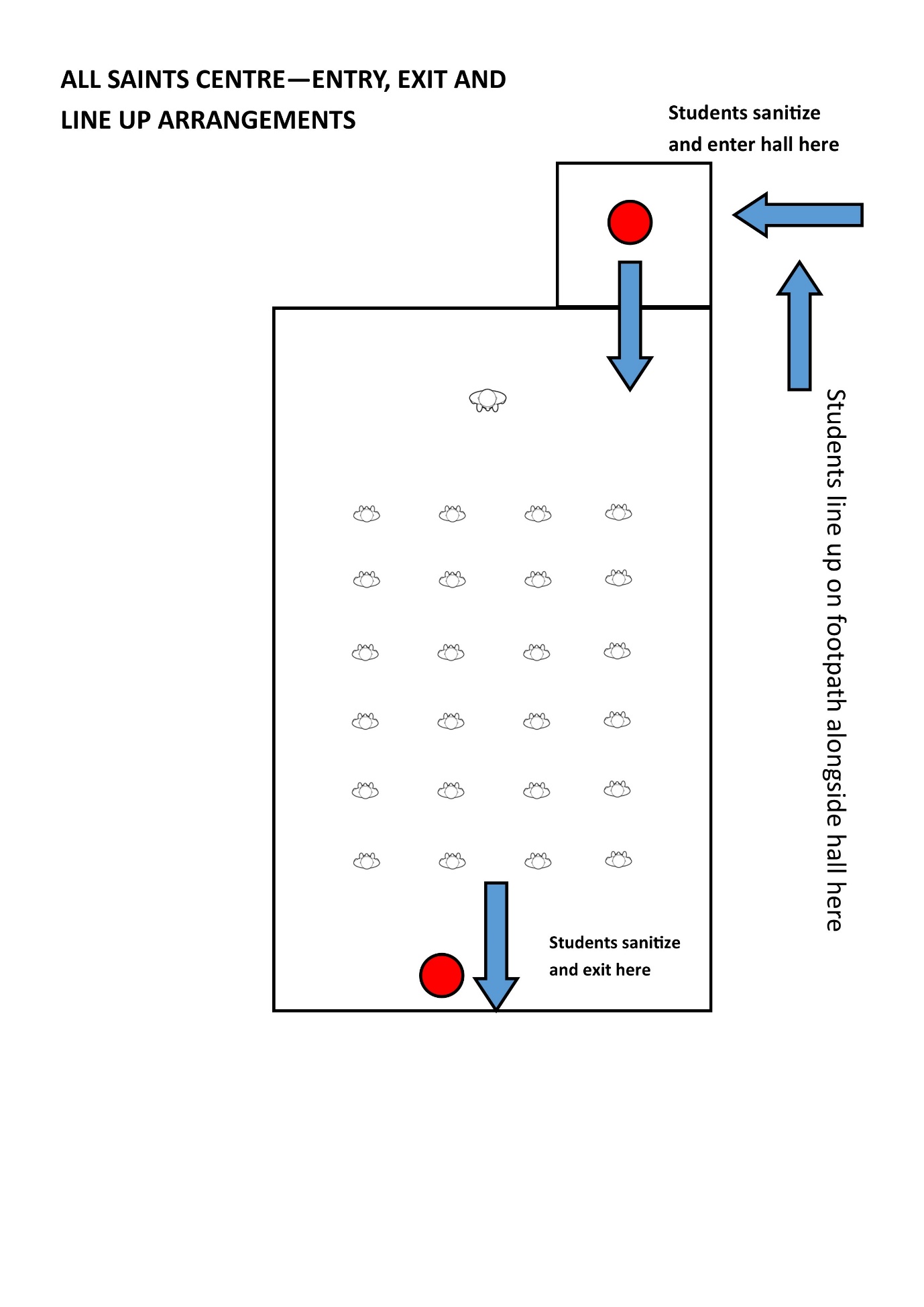 